Unidad de Extensión y Actividades en el MedioFacultad de Ciencias Sociales Llamado a Solicitud de Apoyo Financiero a Espacios de Formación Integral Año 2023FORMULARIO DE POSTULACIÓN 11. Especifique con qué actor social y/o institucional, territorio/s articula el EFI teniendo en cuenta el cuadro a continuación. Por cada actor o territorio se deberá colocar un cuadro completando los ítems que allí aparecen. Monto Total solicitado: 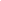 Firma Responsable: 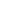 Aclaración: 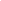 Información de la propuesta1. Caracterización de la postulación1. Caracterización de la postulaciónAutoidentificaciónSolicitud Presupuestal 2. Datos de identificación2. Datos de identificaciónNombre del EFINombre del curso Licenciatura/s en que se dicta el cursoNúmero de edición del EFI Referente/s del EFITeléfono del referente3. Resumen (máx. 150 palabras)3. Resumen (máx. 150 palabras)4. Palabras clave4. Palabras clave5. Integración docente del equipo responsable5. Integración docente del equipo responsable5. Integración docente del equipo responsable5. Integración docente del equipo responsable5. Integración docente del equipo responsable5. Integración docente del equipo responsableNombre E-mailServicioÁrea/Unidad AcadémicaGrado y carga horaria actualRol en el EFI(coordinador, asistente, etc.)6. Otros integrantes del equipo responsable (estudiantes, egresados y/o actores sociales que integren el equipo responsable de la propuesta)6. Otros integrantes del equipo responsable (estudiantes, egresados y/o actores sociales que integren el equipo responsable de la propuesta)6. Otros integrantes del equipo responsable (estudiantes, egresados y/o actores sociales que integren el equipo responsable de la propuesta)6. Otros integrantes del equipo responsable (estudiantes, egresados y/o actores sociales que integren el equipo responsable de la propuesta)Nombre E-mailVínculo institucionalRol en el EFI(coordinador, asistente, etc.)7. Marque en qué eje/s se enmarca el EFI (sólo una opción)7. Marque en qué eje/s se enmarca el EFI (sólo una opción)Arte, cultura y patrimonioCiudadanía, convivencia e integración social  Sustentabilidad y desarrolloEducaciónNuevas tecnologíasMedioambiente, diversidad, ecología Mundo del Trabajo/ Sector ProductivoSaludHábitat y TerritorioRuralidad y agricultura familiarOtros. Especifique:Otros. Especifique:8. Duración de la propuesta 8. Duración de la propuesta Anual Semestral  (aclarar si es en el primer o segundo semestre)Trimestral (aclarar en qué trimestre)BienalOtro9. Descripción de la propuesta (700 palabras). Debe incluir antecedentes9. Descripción de la propuesta (700 palabras). Debe incluir antecedentes10. Objetivos generales y específicos de la propuesta10. Objetivos generales y específicos de la propuestaNombre y referencia geográfica: Características: Acuerdos realizados con el actor social o el territorio: Tipo de articulación y/o acciones a desarrollar (especificando modalidad de participación): 13. ¿El EFI articula con otros espacios de la Udelar? En caso de respuesta afirmativa especifique cuáles y de qué modo.13. ¿El EFI articula con otros espacios de la Udelar? En caso de respuesta afirmativa especifique cuáles y de qué modo.14. ¿De qué modo se prevé la articulación de funciones en el EFI (extensión, investigación, enseñanza)?  (300 palabras)14. ¿De qué modo se prevé la articulación de funciones en el EFI (extensión, investigación, enseñanza)?  (300 palabras)15. ¿El EFI tiene reconocimiento curricular? Si la respuesta es afirmativa, especifique en qué Servicio/s, carrera/s y cuántos créditos otorga.15. ¿El EFI tiene reconocimiento curricular? Si la respuesta es afirmativa, especifique en qué Servicio/s, carrera/s y cuántos créditos otorga.15. ¿El EFI tiene reconocimiento curricular? Si la respuesta es afirmativa, especifique en qué Servicio/s, carrera/s y cuántos créditos otorga.Servicio y CarreraAsignaturaCantidad de créditos16. Si el EFI realiza acciones extracurriculares: ¿Prevé la posibilidad de asignar créditos extra? En caso afirmativo: ¿Cuántos créditos estima?17. Cantidad estimada de participantes universitarios que se prevé por carrera universitaria (complete con un número las celdas que correspondan)17. Cantidad estimada de participantes universitarios que se prevé por carrera universitaria (complete con un número las celdas que correspondan)17. Cantidad estimada de participantes universitarios que se prevé por carrera universitaria (complete con un número las celdas que correspondan)17. Cantidad estimada de participantes universitarios que se prevé por carrera universitaria (complete con un número las celdas que correspondan)CarreraCantidad de docentesCantidad de estudiantesCantidad de egresadosCiclo Inicial Licenciatura en Sociología Licenciatura en DesarrolloLicenciatura en Trabajo SocialLicenciatura en Ciencia Política Otros servicios universitarios (especificar cuáles)18. ¿El EFI incorpora abordajes interdisciplinarios? ¿De qué modo?18. ¿El EFI incorpora abordajes interdisciplinarios? ¿De qué modo?19. Especifique en qué actividades participarán los estudiantes del EFI 19. Especifique en qué actividades participarán los estudiantes del EFI 19. Especifique en qué actividades participarán los estudiantes del EFI Actividad y modalidad pedagógica ¿Es áulica o extra-áulica?¿Articula con actores/territorio?  (cuál/es)20. ¿Cómo se prevé evaluar la propuesta del EFI? (Especificar si prevé incluir puntos de vista de los actores no universitarios y de qué manera. Especificar si se prevé la incorporación de mecanismos de evaluación estudiantil más allá de los previstos curricularmente)20. ¿Cómo se prevé evaluar la propuesta del EFI? (Especificar si prevé incluir puntos de vista de los actores no universitarios y de qué manera. Especificar si se prevé la incorporación de mecanismos de evaluación estudiantil más allá de los previstos curricularmente)21. Resultados, procesos y/o productos esperados (para los estudiantes, docentes y actores sociales)21. Resultados, procesos y/o productos esperados (para los estudiantes, docentes y actores sociales)22. Cronograma de ejecución (si la propuesta es bienal colocar cronograma 2023 y 2024)22. Cronograma de ejecución (si la propuesta es bienal colocar cronograma 2023 y 2024)23. Especifique los espacios y las estrategias de intercambio y difusión de la experiencia. 23. Especifique los espacios y las estrategias de intercambio y difusión de la experiencia. 24. Observaciones a considerar 24. Observaciones a considerar Información PresupuestalGastosGastosGastosGastosCantidadDescripción y justificación del gasto en función de los objetivos/actividades del EFIMontoAñoInversionesInversionesInversionesInversionesCantidadDescripción y justificación del gasto en función de los objetivos/actividades del EFIMontoAñoExtensiones horarias docentesExtensiones horarias docentesExtensiones horarias docentesExtensiones horarias docentesExtensiones horarias docentesExtensiones horarias docentesExtensiones horarias docentesExtensiones horarias docentesNombre y apellidoGradoDedicación actual (horas)Dedicación a la que aspiraTarea con extensión horariaPeríodoMontoAñoAval del coordinador del curso asociado a la propuesta del EFI:Firma: Aclaración: